Oma õpetamise arendusprojekti juhis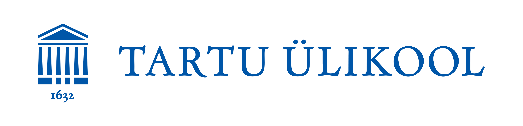 Oma õpetamise arendamine põhineb tegevusuuringul. Tegevusuuring lähtub praktilistest küsimustest ja on suunatud erialase tegevuse edendamisele. Tegevusuuringut eristab teistest uurimisviisidest selle kohene praktiline rakendatavus. Tegevusuuringu viib läbi praktikust uurija, et tõsta õpetamise taset. Tegevusuuring on koostööpõhine ja kogukonnakeskne (Löfström, 2011).Oma õpetamise arendusprojekt sisaldab kolme osa: algse olukorra kirjeldus;kavandatav muutus; arendusprotsessi jäädvustamise ja analüüsi plaan.Algse olukorra kirjeldus – tuuakse välja, mis ainega (ainetega) on tegemist, kuidas seda (neid) praegu õpetatakse, millised küsimused või kahtlused on tekkinud õpetamise käigus, mis ajendavad õpetamises muutusi kavandama. Algse olukorra kirjelduses võib osutada juba kogutud materjalidele (nt üliõpilaste tagasiside, hinded, osalemine õppetöös) ning rühmaprojekti kaasatud ainete erisustele/erinevatele vajadustele. Muutuse plaan – kirjeldatakse muutuste tegemise eesmärki, kavandatavaid uusi tegevusi õpetamises, kavandatavate/toimuvate muutuste jälgimise ja jäädvustamise viisi. Tuuakse välja, millistest teoreetilistest käsitlustest, kolleegide kogemusi kajastavatest artiklitest või varasematest uurimustest on muutuste plaani jaoks ideid, inspiratsiooni ja tuge saadud. Rühmaprojekti puhul näidatakse erinevate õppejõudude osa/tegevus projekti elluviimisel. Arendusprotsessi jäädvustamise ja analüüsi plaan – näidatakse, kuidas kavatsetakse jäädvustada algseis (näiteks üliõpilaste ankeet, eelteadmiste kontroll) ja arendusprotsessi kulg (õppejõu päevik, blogi) ning mille põhjal otsustatakse, kas muutus on toimunud ja toonud kaasa loodetud tulemusi (näiteks järeltest, üliõpilaste küsitlemine). Rühmaprojekti puhul näidatakse erinevate õppejõudude tegevus andmete kogumisel ja analüüsimisel. 